    WIN網路單e窗口（以下簡稱單e窗口）於102年共接獲9943件申訴案，由申訴人性別方面（如下表及圖）來說，男性申訴4719件（占47.46%），女性申訴2969件（占29.86%），較之101年女性申訴件數多於男性之情形，已有改變。101及102年申訴民眾之性別統計表單位：件      102年申訴者之性別比例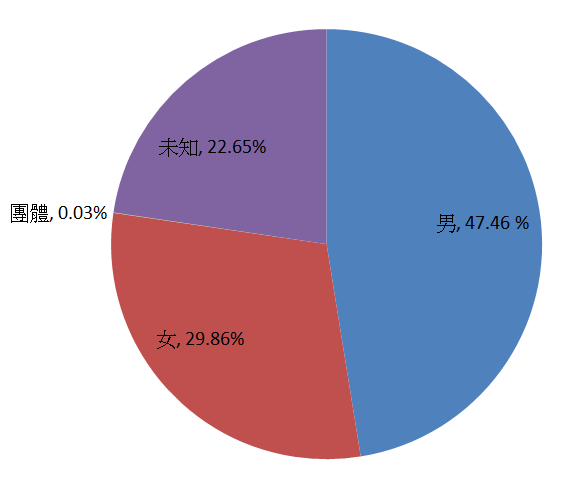 性別申訴件數申訴件數申訴件數比例(%)比例(%)比例(%)性別101年102年合計101年102年比較男34604719817938.8247.46 8.64 女45512969752051.0529.86 -21.19 團體503530.560.03 -0.53 未知853225231059.5722.65 13.08 總計8914994318857100100------